SUTD has in place a Whistleblowing Policy which provides an avenue for internal faculty / staff / researchers (permanent, contract, temporary), students and external parties to raise concerns about actual or suspected improprieties to the President / Provost / Audit Committee Chairman / Head of Internal Audit through any one of the available modes of communication:A whistleblower has the option to identify himself / herself or remain anonymous when making a report. However, concerns expressed or information provided anonymously will be investigated on the basis of their merits. Vague or insufficient information can impede the investigation process and consequently allegations may not be pursued. Hence, to facilitate our independent investigation, we encourage you to provide us with the requested information contained in the form on the next page. Your report is important and will be handled with strictest confidence.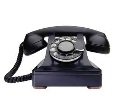 6777-8324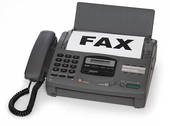 6777-8639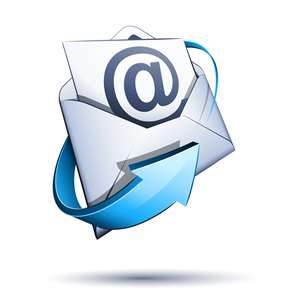 whistleblowing@sutd.edu.sg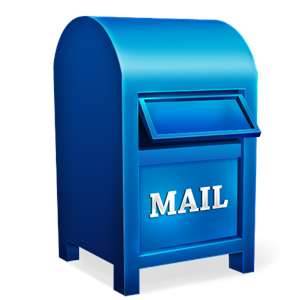 c/o Mailbox -  OFFICE OF INTERNAL AUDITSingapore University of Technology and Design8 Somapah Road, #05-301Building 3, Level 5Singapore 487372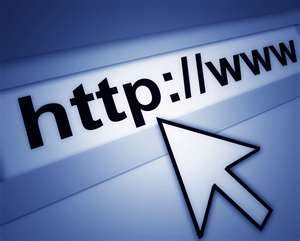 http://www.sutd.edu.sg/about-us/contact-us.aspxInformant NameInformant NameNRICDate of reportContact detailsTel. No. (home / mobile / office) (include a convenient time to be contacted)Tel. No. (home / mobile / office) (include a convenient time to be contacted)Tel. No. (home / mobile / office) (include a convenient time to be contacted)Contact detailsEmailEmailEmailReason(s) for reportingImproprietyImproprietyImproprietyImproprietyNatureDetails / Facts(E.g. date of incident, how was incident discovered, how long has the impropriety been happening, contract, value, documentation of evidence where available, etc.) Alleged perpetrator(s)Department(s) / companies involved